Школьная олимпиада. 2021 – 2022 учебный год.  6 класс1. 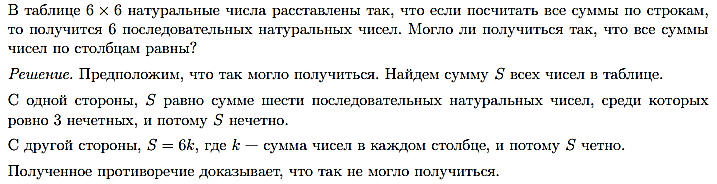 2.    Зарплата служащего увеличилась на 10 %, а через некоторое время ещё на 15 %. На сколько процентов всего увеличилась зарплата?3.   В трёхзначном числе , цифры которого различны, выполняется соотношение = a + b + c. Найдите натменьшее из таких трёхначных чисел.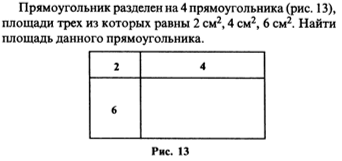 4.   Прямоугольник разделён на 4 прямоугольника(рис.13), площади трёх из которых равны 2 см2,  4 см2, 6 см2. Найдите площадь данного прямоугольника. 5.  Семь команд сыграли футбольный турнир, каждая сыграла с каждой. За победу дают 3 очка, за ничью – 1 очко, за проигрыш – 0 очков. Команды расположились в турнире, набрав 14, 13, 9, 8, 7, 4, 3 очков. Сколько сыграно ничьих?Школьная олимпиада. 2021 – 2022 учебный год.  6 класс1. 2.    Зарплата служащего увеличилась на 10 %, а через некоторое время ещё на 15 %. На сколько процентов всего увеличилась зарплата?3.   В трёхзначном числе , цифры которого различны, выполняется соотношение = a + b + c. Найдите натменьшее из таких трёхначных чисел.4.  Прямоугольник разделён на 4 прямоугольника(рис.13), площади трёх из которых равны 2 см2,  4 см2, 6 см2. Найдите площадь данного прямоугольника.  5.Семь команд сыграли футбольный турнир, каждая сыграла с каждой. За победу дают 3 очка, за ничью – 1 очко, за проигрыш – 0 очков. Команды расположились в турнире, набрав 14, 13, 9, 8, 7, 4, 3 очков. Сколько сыграно ничьих?Школьная олимпиада. 2021 – 2022 учебный год.  6 класс1. 2.    Зарплата служащего увеличилась на 10 %, а через некоторое время ещё на 15 %. На сколько процентов всего увеличилась зарплата?3.   В трёхзначном числе , цифры которого различны, выполняется соотношение = a + b + c. Найдите натменьшее из таких трёхначных чисел.4.   Прямоугольник разделён на 4 прямоугольника(рис.13), площади трёх из которых равны 2 см2,  4 см2, 6 см2. Найдите площадь данного прямоугольника. 5. Семь команд сыграли футбольный турнир, каждая сыграла с каждой. За победу дают 3 очка, за ничью – 1 очко, за проигрыш – 0 очков. Команды расположились в турнире, набрав 14, 13, 9, 8, 7, 4, 3 очков. Сколько сыграно ничьих?Решения. 6 класс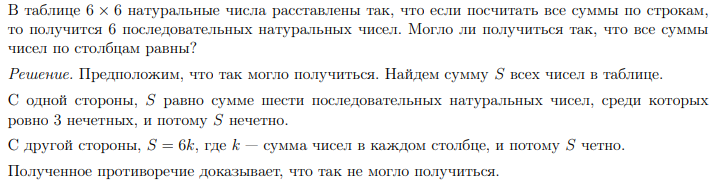 Ответ: на 26, 5%.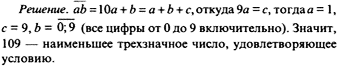 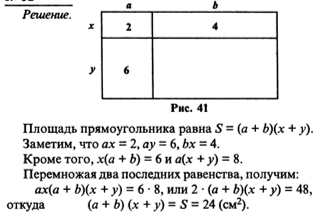 5. 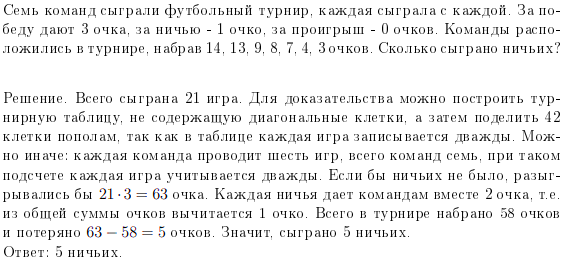 